Зарядное устройство Модель: JQ-048(23)Руководство по эксплуатацииПаспортНастоящий документ содержит сведения о технических характеристиках и рекомендации по применению и эксплуатации зарядного устройства Модель: JQ-048(23)НазначениеЗарядное устройство обеспечивает получение постоянного тока необходимого для зарядки аккумуляторных батарей.Технические характеристики и параметрыПравила и условия безопасной эксплуатации- Диапазон температур в рабочем состоянии: от 0°C до 40°C- Диапазон относительной влажности воздуха в рабочем состоянии: от 20 до 80 %, без конденсации-Напряжение питания оборудования составляет 220ВПравила и условия хранения, перевозки (транспортировки)Условия транспортировки в картонных коробках при влажности 20-80% без конденсата. Условия хранения в сухом помещении, не допуская условий конденсации влаги при температуре от 0°C до 40°C.Правила утилизации Правильная утилизация изделия (пришедшее в негодность низковольтное оборудование)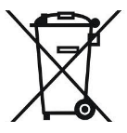 Наличие этого символа на изделии или в сопроводительной документации указывает на то, что по окончании срока службы изделие не должно выбрасываться с другими бытовыми отходами.  Чтобы не наносить вреда окружающей среде и здоровью людей в результате неконтролируемой утилизации отходов, сдавайте такие изделия на переработку с целью повторного использования ценных материалов. Сведения о том, куда и в каком виде следует сдавать бытовое изделие для экологически безвредной переработки, можно получить в соответствующем органе местной власти.Меры, которые следует предпринять при обнаружении неисправности этого оборудованияИзготовитель гарантирует соответствие основных технических характеристик оборудования техническим характеристикам, приведенным в этикетке, при соблюдении условий и правил хранения, транспортирования, монтажа и эксплуатации, установленных технической документацией.В случае обнаружения неисправности технического средства, а также для принятия претензий к качеству оборудования обратитесь в компанию, у которой приобретен данный продукт.Наименование и местонахождение изготовителя (уполномоченного изготовителем лица), импортера, информацию для связи с нимиИзготовитель: "Hon-Kwang Electric Co., Ltd" address 246, Feng-Jen Road, Feng Shan, Kaohsiung Hsien, Taiwan, R.O.C. Tel: 886-7-743 0206 / Хон-Кван Электрик Ко., Лтд адрес 246, Фэн-Жэнь Роуд, Фэн Шань, Каохсюнг Нсень, Тайвань, Р.О.С. тел: 886-7-743 0206Импортер: Общество с ограниченной ответственностью «Гросс-Опт», Россия, 192102, г. Санкт-Петербург, ул. Салова, д. 27, литера АД, помещ. №14 в 19-H, офис 403, тел.: +7 (911) 169-96-88,   e-mail: grossopt@yandex.ru Сделано в Китае.Соответствует требованиям ТР ТС 020/2011 "Электромагнитная совместимость технических средств" и ТР ТС 004/2011 «О безопасности низковольтного оборудования»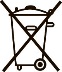 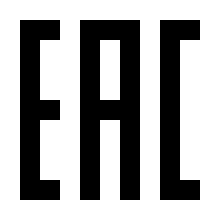 Дата изготовления: октябрь 2018г.ПараметрЗначениеПотребляемая мощность (Вт)0.3WТемпература окружающего воздуха при эксплуатации при относительной влажности не более 80%, °C0°C до 40°CInput: Входное напряжение (V), сила тока (A), частота переменного тока (Hz)110~240V, 50/60HzOutput: Выходное напряжение (V), сила тока (А) 4.8V-250mAРод тока: DC, АС, AC/DCAC/DCКласс электрооборудования:         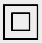 